AUTOBELL CAR WASH & BAILEY MIDDLE SCHOOL BAND BOOSTERSGift Card SaleMake checks out to Bailey Band Boosters.Regular Full Service Car Wash = $20.00 Vacuum carpet and seats. Dust inside. Towel-dry exterior. Clean interior/exterior windows.Band Student __________________________________________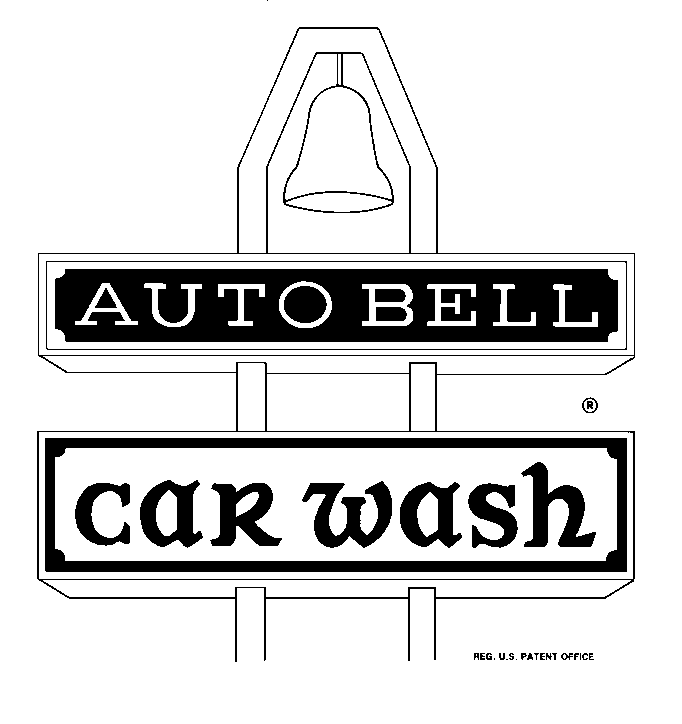 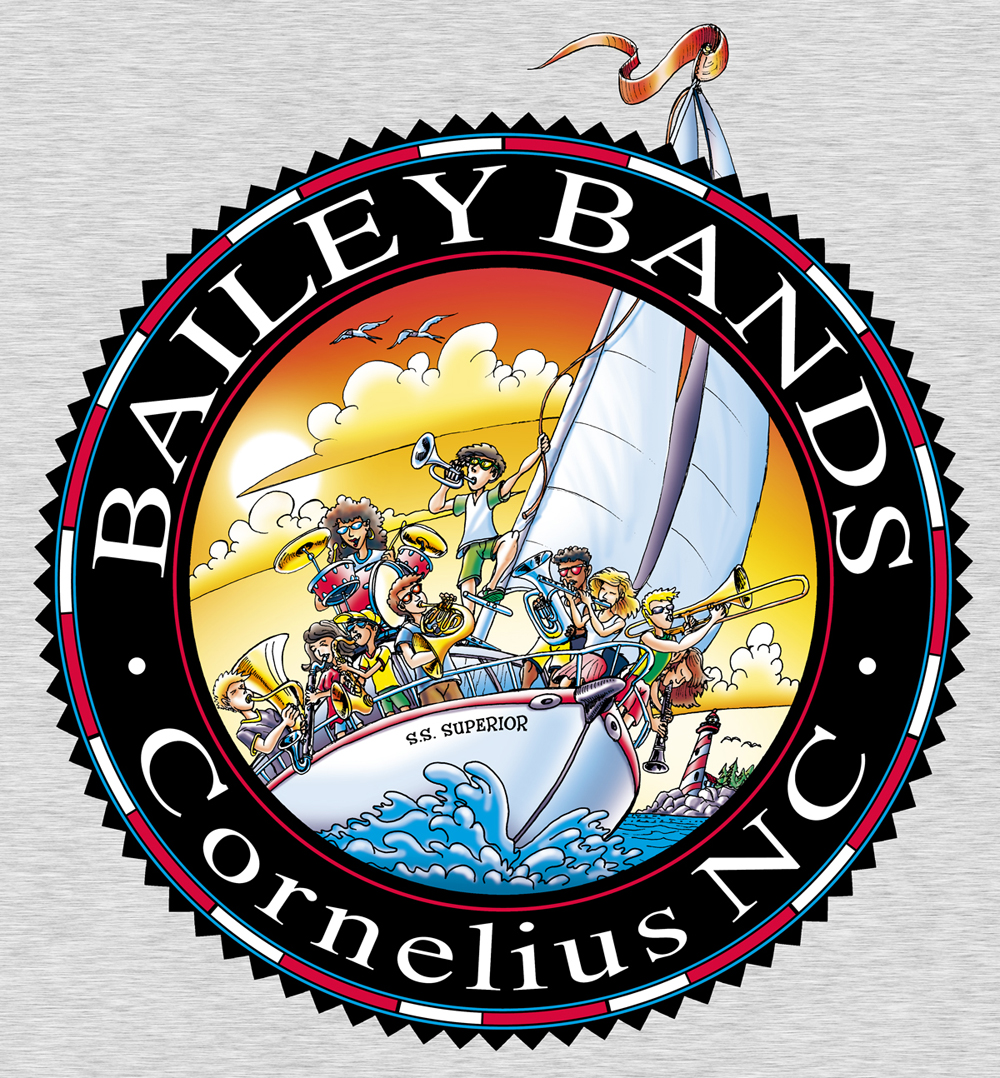 NameAddressPhoneQtyCostPaid